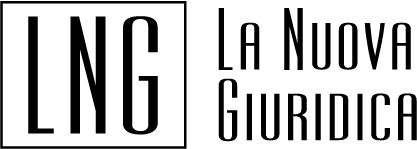 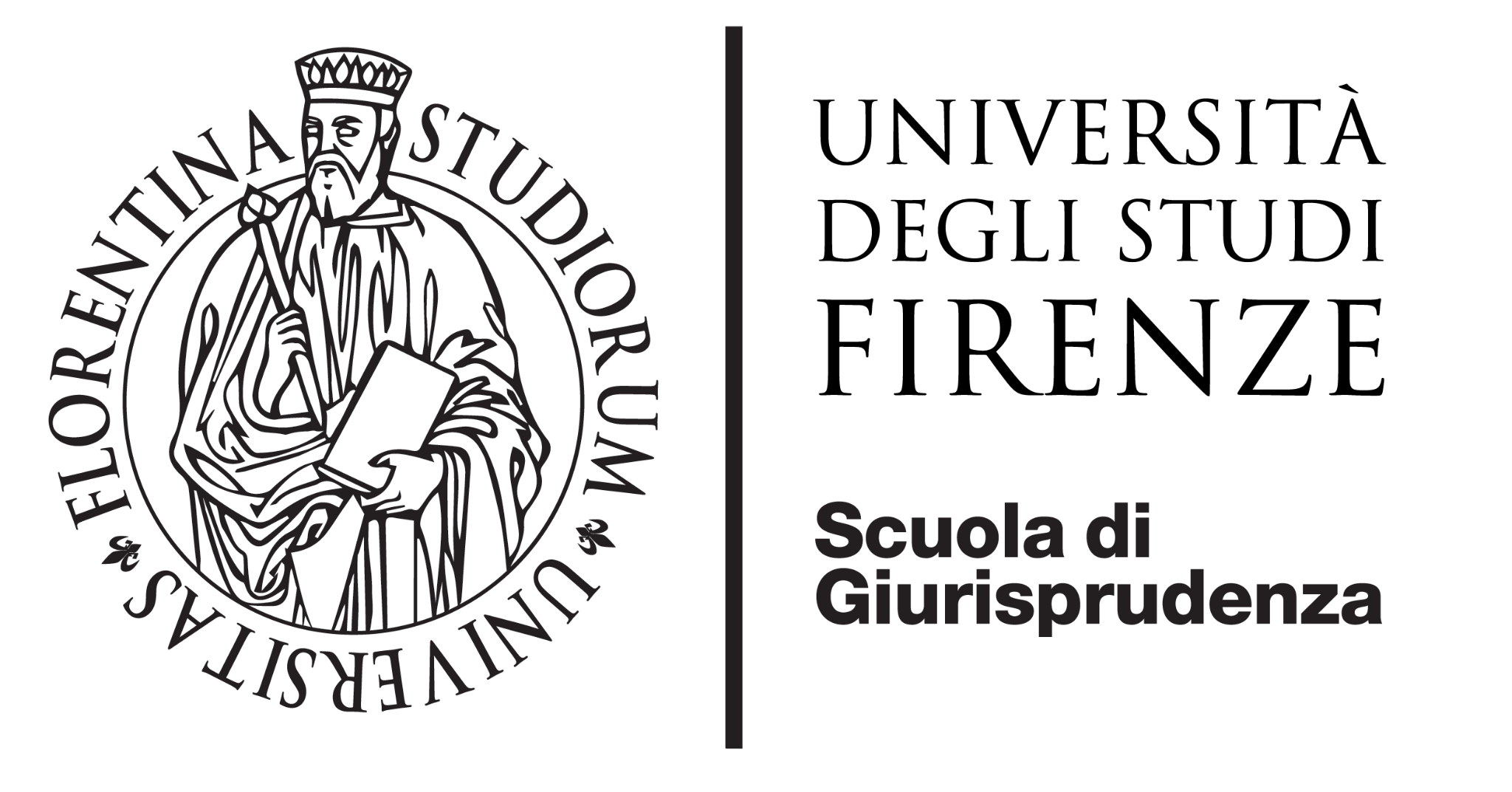 CALL FOR PAPERSLa Nuova Giuridica - Florence Law Review (LNG) is pleased to accept submissions for Issue no. 2, 2022.In our first issue we focused on the concept of «community» and its reevaluation in social context and mindset. For the next issue we have decided to deal with the concept of «person». More specifically, our goal is to explore the complex relationship between individual and society’s purposes, analyzing their conflicts and reconciliations. For example citizenship, fundamental human rights, dignity of prisoners, the relationship between workers’ rights and economic goals.
The quality of each submission will be guaranteed through a double blind peer review, entrusted to expert reviewers, chosen ratione materiae. We will accept papers written in Italian, English, French, German and Spanish. Each submission will be briefly checked also by the Editorial committee.
Students and graduates in 2019-2020, 2020-2021, 2021-2022, are invited to submit papers, re-elaborated versions of their final dissertation or case notes. This call has not a mandatory topic, but the Editorial committee will give priority to submissions concerning the above-mentioned theme.Abstracts (maximum 1000 characters, spaces included) must be sent before 15/09/2022; submissions (maximum 25000 characters, spaces included) must be sent before 15/10/2022.PhD candidates and graduates, instead, are invited to submit papers concerning the above-mentioned theme. Abstracts (maximum 1000 characters, spaces included) must be sent before 15/09/2022; submissions (maximum 35000 characters, spaces included) must be sent before 15/10/2022.Furthermore, La Nuova Giuridica will accept more wide-ranging submissions concerning law and legal issues, such as movie and book reviews. These ones will be published in a special section, named Spazio metagiuridico. Submissions must be sent before 15/10/2022. Abstracts and submissions must be written following the Authors’ guidelines and sent to: lanuovagiuridica@giurisprudenza.unifi.it.